iii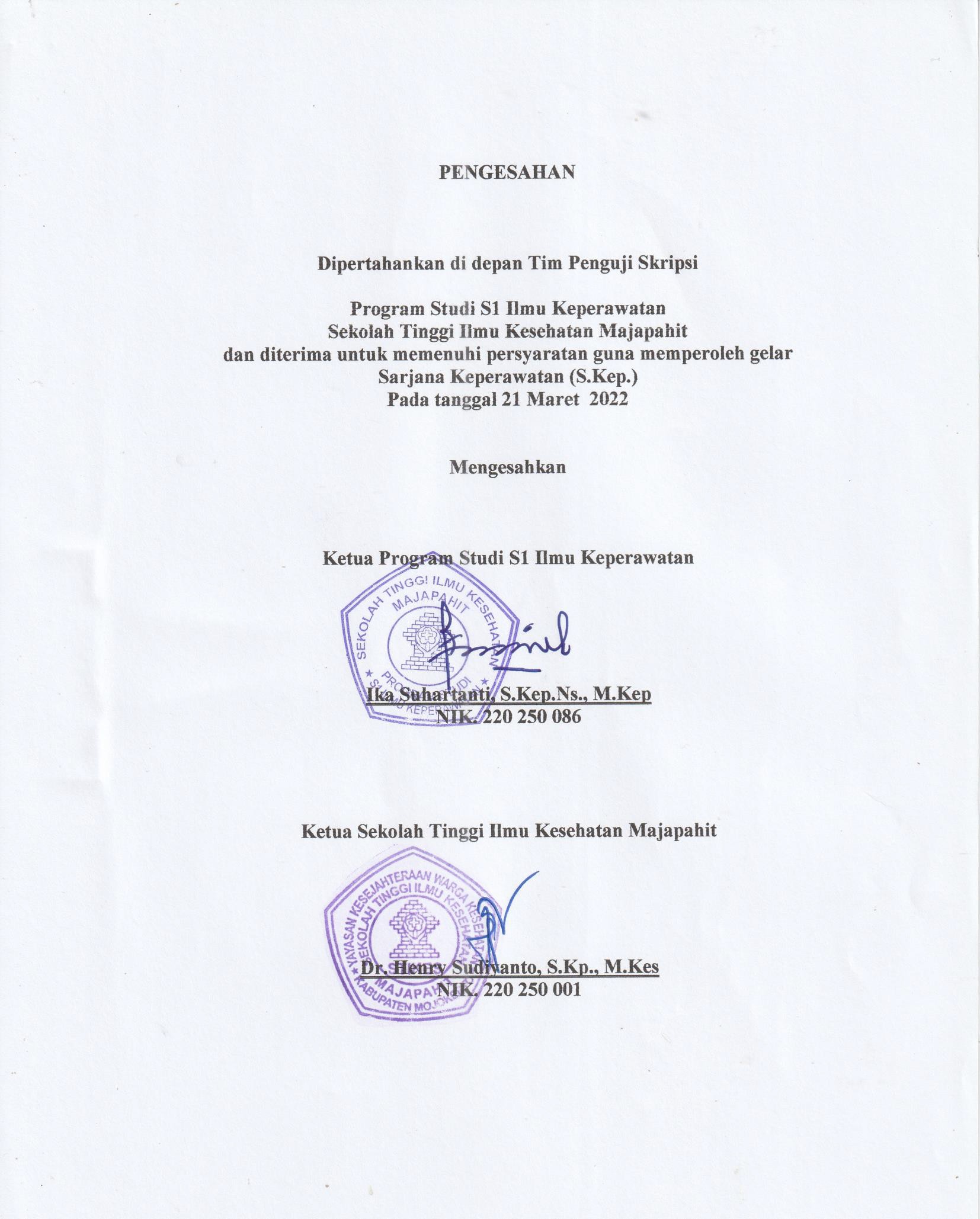 